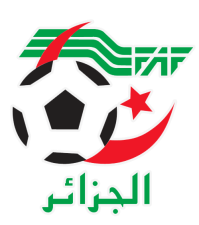 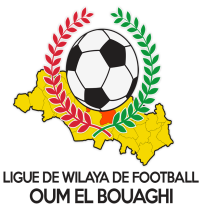                  FEDERATION ALGERIENNE DE FOOTBALL                LIGUE REGIONALE DE FOOTBALL CONSTANTINE                LIGUE DE WILAYA DE FOOTBALL D’OUM EL BOUAGHI  LISTE DES ARBITRES TITRES PLUS DE 22 ANS                                                                                        LE PRESIDENT   C.W.A                                                      N°NOMS ET PRENOMNOMS ET PRENOMDATE DE NAISSANCE DATE D’ENTRE 01BOTIAMIR15/01/1997201902CHARAFNOUR ISLAM04/03/1996201903KARAAYOUB28/10/1997201804BENSIDNADJEM EDDINE29/12/1996201805BENABDALAHBRAHIM13/06/1995201606BENCHOUDARMOH/CHAOUKI16/08/1998201707DERBALHOUSSAM11/03/1997201808BOULAKHOUAISHAK29/01/1998201709ZEROUKIA/RAOUF26/06/1995201610BENSIAHMEDA/RAHMANE22/04/1994201711SOLTANIAIMAD20/07/1995201912ROUINIO/HOUSSAM21/02/1998201913MEDFOUNIMOH/RAMI13/12/1998201914DILMIKHEIREDDINE10/03/1995201815TRIKIFAYCAL24/04/1998201916BENABERZAKFOUAD16/12/1996201917KAMLIHAITHEM03/12/1998201918GUESSOUMWAFA23/02/1992201719CHELALFOUAD29/10/1995201820AOUESRIADH26/02/1976200021AMARAMOH/DIA EL HAK15/10/19982017